Мужская диета для похудения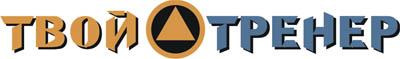 http://www.tvoytrener.com/pitanie/meniu_dlia_pohudenia.phpЗавтракЯичница глазунья с творожным сыром и овощамиОвощное соте под яйцом пашот
Тортилья с рикотой, томатами и зеленью
Яйца отварные с овощами и творогом
Яичница с помидорами и поджаренным лукомСалат из огурцов и помидоров с зеленью, со сметанойСалат из морской капусты с маслом
Салат из квашеной капусты с маслом
Салат из свежей капусты и огурцов с маслом/сметаной
Салат из сладкого перца, лука и зелени со сметаной/масломХлеб с отрубямиХлеб Ржано-пшеничный
Хлеб Пшеничный
Хлеб ОвсяныйЧай/кофе с сахарозаменителемЧай зеленый без сахара
Отвар шиповника без сахара
Кофе без сахараПервый перекусКефир 1% жирностиРяженка 1 % жирности
Йогурт 1 % жирности
БиотаЯблокиСливы
персики
абрикосы
Груша
Ананас
КрыжовникОбедБорщ украинский со сметаной на курином бульонеБорщ украинский со сметаной на говяжьем бульоне
Борщ украинский на бульоне индейки со сметаной
Борщ украинский на баранине со сметаной Рассольник со сметанойСалат из огурцов, помидоров, зелени с соком лимонаНарезка из свежих овощей
Салат из квашеной капусты без масла
Салат из свежей капусты и огурцов
Салат из сладкого перца, лука и зелениЗефирМармелад
Пастила
Рахат-лукум
Домашний зефир
Фруктовое желеЧай черный с сахарозаменителемЧай зеленый без сахара
Отвар шиповника без сахара
Кофе без сахара
Чай черный без сахараВторой перекусТворог обезжиренныйТворог 0% мягкийХлебцы отрубныеХлебцы цельнозерновые
Хлебцы рисовые
Хлебцы гречневые
Хлебцы воздушныеАпельсинМандарин
Алыча
Грейптфрут
Ананас
Ягоды УжинРыба нежирная на пару с травами специями в сливочном соусеСудак паровой с овощами и сметаной
Минтай отварной с йоргутово-сметанной подливкой
Креветки королевские на пару в сливочном соусе
Хек на пару с травами специями в сливочном соусеРис бурый без масла (коричневый)Рис дикий без масла
Рис мраморный без масла
Рис белый без маслаГреческий салат с фетой, лмонным соком без маслаСалат «Капрезе» с моцарелой
Салат с адыгейским сыром1. Можно дополнять рацион сладостями без содержания жиров (зефир, мармелад, пастила, сухофрукты) и в общей сложности до 200 ккал в день.2. При необходимости можно добавлять к указанным приемам пищи какие- либо продукты. Но при этом вы не должны выходить за рамки допустимого ежедневного количества ккал и жиров.3. Как вы сами видите, чтобы снизить вес не нужно голодать. Напротив, чем разнообразнее ваше меню, тем быстрее вы адаптируетесь к новому образу жизни, и тем быстрее уйдут лишние килограммы.ИНДИВИДУАЛЬНАЯ ПРОГРАММА ПИТАНИЯЗаказать индивидуальную программу питания от Маргариты Куц (автора этой диеты) вы можете здесь: http://www.tvoytrener.com/sotrydnichestvo/dieta.php Эта диета есть в нашем приложении «ТВОЙ ТРЕНЕР»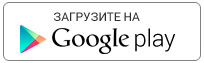 https://play.google.com/store/apps/details?id=com.tvoytrener.timkoilia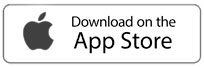 https://itunes.apple.com/ru/app/%D1%82%D0%B2%D0%BE%D0%B9-%D1%82%D1%80%D0%B5%D0%BD%D0%B5%D1%80/id1299904851?mt=8 Версия для компаhttps://yadi.sk/d/MEPa9xnB3R98By